Adaptive Learning Skill: Matching a number to quantityMaterials Needed:Paper (2 sheets)	Computer Printer (preferably color)Scissors (for prep purposes only) CLC Video (Included)Introduction/ Discussion:Adaptive skills come from adaptive behavior, or the conceptual, social, and practical skills that individuals have learned and use in their daily lives.Preparing students for independent living. One aspect of this is teaching students to recognize and count a quantity and match the number. This means learning the importance of being able to quantify the world around you, in smaller doses. Counting things is a part of daily life and being able to match numbers is key. You can count anything!Activities: Discuss the activity for the day and why it is important. Review the visual describing the steps of the process. Have the student count the number of itemsLay out 3 number choicesHave the student count againHave the student match the number to the quantity, independently or with /prompt support. Review/ Summary:Discuss the steps of the process.  You may have the student state or re-show the number matches. 1		2		3		4		5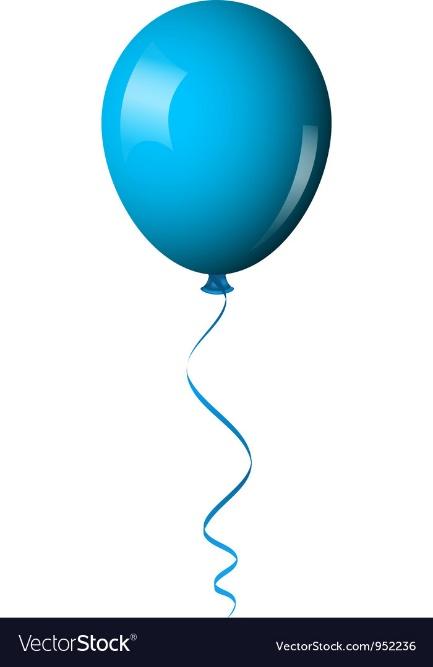 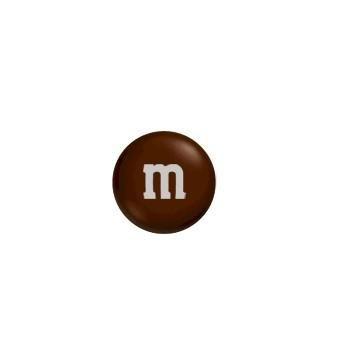 